食品ロスをなくそう　使いきりレシピ～マーマレードジャムで作る　オレンジチキン～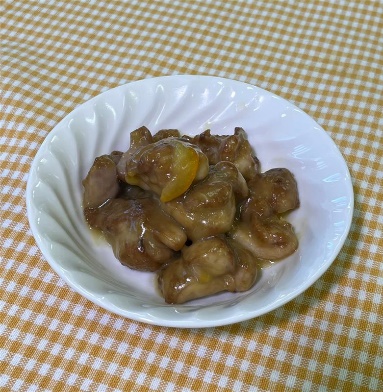 